2-3 paragraphs that provide contextWhy are you implementing the project?For example:  To build stakeholder awareness of the new clinic and changes to service and processesTo build stakeholder awareness and buy-in to project goals listed aboveTo manage stakeholder expectationsTo secure commitment from internal stakeholders to the project aims.. Communication with stakeholders will depend on the degree they are affected by the change, whether they support the change and how much influence they have over others.  Internal StakeholdersThe following table lists the internal stakeholders, and establishes the desired Communication outcome and proposed level of engagement necessary to ensure project success. Communication outcomes are based on Vancouver Island Health Authority’s Five Levels of Communication document found in Appendix 1 to this document.Engagement levels are based on an increasing continuum as follows:  Inform, Consult, Involve, Collaborate, and Empower, and are defined in the Integrated Primary and Community Care Patient and Public Engagement Framework found at the following link: http://www.impactbc.ca/sites/default/files/resource/n354_ipcc_ppe_framework_final.pdf (table is completed as an example only)External StakeholdersThe following table lists the external stakeholders, and establishes level of engagement necessary to ensure project success. Engagement levels are based on an increasing continuum as follows:  Inform, Consult, Involve, Collaborate, and Empower, and are defined in the Integrated Primary and Community Care Patient and Public Engagement Framework found at the following link: http://www.impactbc.ca/sites/default/files/resource/n354_ipcc_ppe_framework_final.pdf(table is completed as an example only)“Inform” Audiences:“Consult” Audiences:“Involve” Audiences:“Collaborate” Audiences:External Communications MixPressPress release (in conjunction with partners)RadioOnlineWebsite presenceTVNews and features (local stations)AdvertisingPrintPrintBrochuresPostersLettersLeafletsWhite boards in officesPublic RelationsEventEndorsementsInternal Communications MixFace-to-face meetingsEmail updatesDocumentation (policy and workflow)Logo development included hereCommunications are to be delivered in a manner to minimize cost.  There is no budget allocated specifically to communications.  Costs, if any, need to be absorbed within the clinics’ operating budgets.(or – list budget)When will you need to communicate over the next few months? List the key dates - what do you need and when. Describe each key event or activity that will need communications What:Why:Where:When:Who:How:Target Audience:Objective:Key Message(s):Tools and Materials:How will you know if you have succeeded and met your objectives? How are you going to evaluate your success, what performance indicators and evaluating measures will you use?It's important to assess your strategy/project so that any changes, if necessary, can be made when engaging in a similar strategy/project in the future. External Have you achieved your objectives?Did you reach the right audience?Did you use the right tools?Were decisions taken as a result?Did you come in on budget? If you didn't, why not?InternalDid you reach the right people within the organization?Did they understand what the message was - did they do what had to be done?Did you use the right tools? etcAPPENDIX ONE – from VIHA’s Learning and Development Websitehttp://www.viha.ca/NR/rdonlyres/919A32AC-0B6E-44EB-9001-AA9A8EBC70DE/0/FiveLevelsofCommunication2.pdf 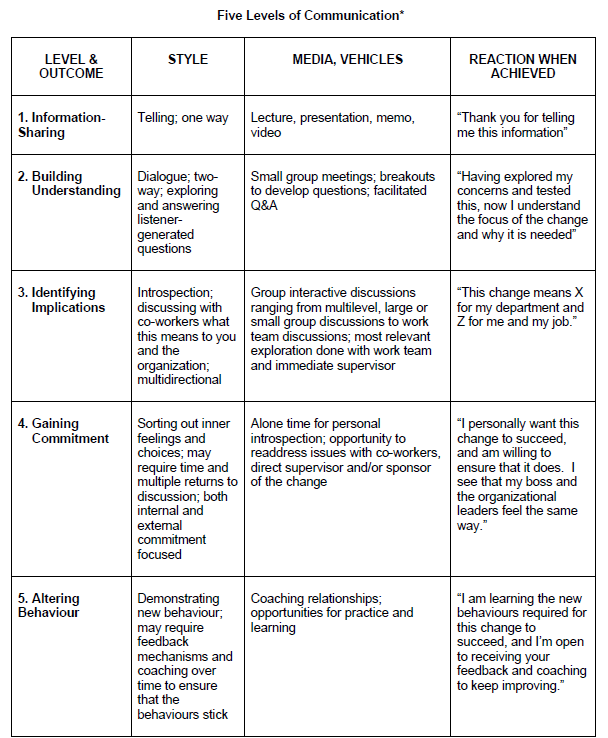 Current Situation/BackgroundProject ObjectivesCommunications ObjectivesStakeholdersGroupDescriptionCommunication Outcome SoughtEngagement Level               DoctorsChange and communication leaders N/AN/AStaffabout the impact of change on their jobs.   Need to learn new systems and processesAltering BehaviourCollaborateLocumsIdentifying ImplicationsConsultOther PartnersIdentifying ImplicationsCollaborateBack Office SupportITAdmin Identifying ImplicationsInvolveGroupDescriptionEngagement Level               PatientsInformDoctors (to be recruited)Family Physicians that have an interest in living and working in a rural environment.ConsultLocal communitiesCommunity leaders who may have the influence to enhance integration opportunities and communicate about the clinic to constituentsInformGeneral PublicPeople in the community with an interest in local health resources and other people who have an interest in rural health care models.InformKey Message per Target AudienceCommunications MixBrandingBudgetTimelineEvaluating Success